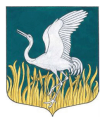 ЛЕНИНГРАДСКАЯ ОБЛАСТЬЛУЖСКИЙ МУНИЦИПАЛЬНЫЙ РАЙОНАДМИНИСТРАЦИЯМШИНСКОГО СЕЛЬСКОГО ПОСЕЛЕНИЯПОСТАНОВЛЕНИЕот       13 октября 2017 года      №   526                                           Об утверждении Порядка общественного обсуждения проекта  муниципальной программы «Формирование  комфортной городской среды» на территории муниципального образования Мшинское сельское поселениена 2018 – 2022 годы	В соответствии с Федеральным законом от 06.10.2003 № 131-ФЗ «Об общих принципах организации местного самоуправления в Российской Федерации», постановлением Правительства РФ от 10.02.2017 № 169 «Об утверждении правил предоставления и распределения субсидий из федерального бюджета бюджетам субъектов РФ на поддержку  государственных программ  субъектов РФ и муниципальных программ формирования современной городской среды», Уставом МО Мшинское    сельское поселение, в целях информирования граждан и организаций о разработанном проекте муниципальной программы «Формирование комфортной городской среды на 2018-2022 годы» на территории муниципального образования Мшинское   сельское поселение,  ПОСТАНОВЛЯЮ:	1. Утвердить Порядок общественного обсуждения проекта муниципальной программы «Формирование  комфортной городской среды» муниципального образования Мшинское   сельское поселение на 2018–2022 годы согласно приложению.	2.  Настоящее постановление опубликовать на официальном сайте администрации Мшинского  сельского поселения  в сети Интернет http://мшинское.рф/.            3. Контроль за исполнением настоящего постановления оставляю за собой.Глава администрацииМшинского   сельского поселения                                         Ю.В.КандыбаРазослано: в прокуратуру, в делоПРИЛОЖЕНИЕк постановлению администрацииМшинского   сельского поселенияот 13.10.2017 года № 526Порядок общественного обсуждения проекта муниципальной программы «Формирование  комфортной городской среды» муниципального образования Мшинское   сельское поселение на 2018-2022 годы1. Настоящий Порядок устанавливает форму, порядок и сроки общественного обсуждения проекта муниципальной программы «Формирование  комфортной городской среды» муниципального  образования Мшинское   сельское поселение на 2018-2022 годы (далее - общественное обсуждение).2. Порядок разработан в целях:1) информирования граждан и организаций о проекте муниципальной программы «Формирование  комфортной городской среды» муниципального  образования Мшинское   сельское поселение на 2018-2022 годы (далее – проект подпрограммы);2) выявления и учета общественного мнения по предлагаемым в проекте программы решениям;3) подготовки предложений по результатам общественного обсуждения проекта подпрограммы.3. Организацию и проведение общественного обсуждения осуществляет администрация муниципального образования Мшинское   сельское поселение.4. Общественное обсуждение проекта подпрограммы предусматривает  рассмотрение проекта муниципальной программы представителями общественности, в том числе с использованием информационно-телекоммуникационной сети Интернет.5. С целью организации проведения общественного обсуждения на официальном сайте муниципального образования не позднее, чем за 3 дня до начала обсуждения размещается:1) текст проекта муниципальной программы «Формирование  комфортной городской среды» муниципального  образования Мшинское   сельское поселение на 2018-2022 годы, вынесенный на общественное обсуждение;2) информация о сроках общественного обсуждения проекта подпрограммы;3) информация о сроке приема замечаний и предложений по проекту подпрограммы и способах их предоставления;4) контактный телефон и электронный и почтовый адреса ответственного лица, осуществляющего прием замечаний и предложений, их обобщение по проекту подпрограммы (далее - ответственное лицо).6. Срок общественного обсуждения проекта программы - не менее 30 дней со дня опубликования на официальном сайте муниципального образования.7. Предложения и замечания по проекту программы принимаются в электронной форме по электронной почте и (или) в письменной форме на бумажном носителе.8. Основным требованием к участникам общественного обсуждения является указание фамилии, имени и отчества (при наличии), почтового адреса, контактного телефона гражданина (физического лица), либо наименование, юридический и почтовый адреса, контактный телефон юридического лица, направившего замечания и (или) предложения.9. Все замечания или предложения, поступившие в электронной или письменной форме в результате общественных обсуждений по проекту программы вносятся в сводный перечень замечаний и предложений, оформляемый ответственным лицом, и размещаются на официальном сайте муниципального образования.10. Не позднее трех дней до окончания общественного обсуждения Комиссия рассматривает сводный перечень замечаний или предложений и дает по каждому из них свои рекомендации оформляемые решением Комиссии, которое подлежит размещению на официальном сайте в сети Интернет.11. Не подлежат рассмотрению замечания и предложения:1) в которых не указаны фамилия, имя, отчество (последнее - при наличии) участника общественного обсуждения проекта программы;2) не поддающиеся прочтению;3) экстремистской направленности;4) содержащие нецензурные, либо оскорбительные выражения;5) поступившие по истечении установленного срока настоящего Порядка. 12. После окончания общественного обсуждения, администрация муниципального образования дорабатывает проект подпрограммы с учетом принятых решений Комиссии 